Elbow Anatomy LabelingBonesRadius UlnaHumerusBony landmarksOlecranon processOlecranon fossaMedial epicondyleLateral epicondyleRadial headCapitulumCoronoid processCoronoid fossaTrochleaWhich muscles flex the forearm at the elbow?Which muscles extend the forearm at the elbow?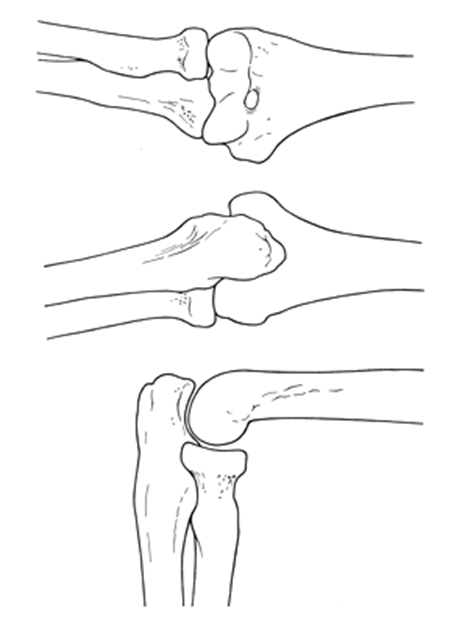 AnteriorPosteriorLateral